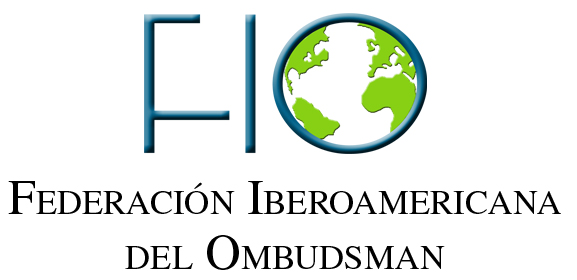 XVI Asamblea General Ordinaria – FIOBuenos  Aires, Argentina, 25 de Noviembre del 2011